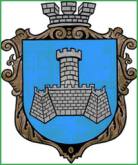 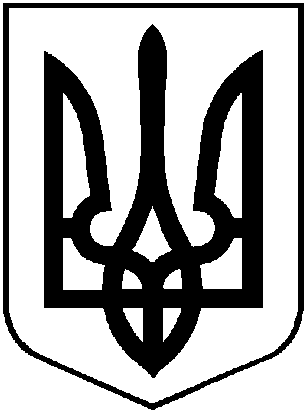 УКРАЇНАХМІЛЬНИЦЬКА МІСЬКА РАДАВІННИЦЬКОЇ ОБЛАСТІВиконавчий комітетР І Ш Е Н Н Я   від  15 липня 2021 року                                                                        № 375Про розгляд клопотань юридичних та фізичних осіб з питань видалення деревонасаджень у населених пунктах  Хмільницької міськоїтериторіальної громадиРозглянувши клопотання юридичних та фізичних осіб з питань видалення деревонасаджень у населених пунктах Хмільницької міської територіальної громади, враховуючи матеріали комісії з питань визначення стану зелених насаджень в населених пунктах Хмільницької міської територіальної громади, а саме – акти обстеження зелених насаджень, що підлягають видаленню від 29.06.2021р., відповідно до Правил благоустрою території населених пунктів Хмільницької міської територіальної громади, затверджених рішенням 68 сесії міської ради 7 скликання від 16.12.2019 року №2401 (зі змінами), постанови Кабінету Міністрів України від 01 серпня 2006 року №1045 «Про затвердження Порядку видалення дерев, кущів, газонів і квітників у населених пунктах», наказу Міністерства будівництва, архітектури та житлово-комунального господарства України від 10 квітня 2006 року № 105 «Про затвердження Правил утримання зелених насаджень у населених пунктах України», наказу Міністерства регіонального розвитку, будівництва та житлово-комунального господарства України від 26.04.2019 р. №104 Про затвердження ДБН Б.2.2-12:2019 «Планування та забудова територій», рішення  виконавчого комітету Хмільницької міської ради № 45 від 06.01.2021 року  «Про затвердження в новому складі постійно діючої комісії з питань визначення стану зелених насаджень в населених пунктах Хмільницької міської  територіальної громади», керуючись ст.ст. 30, 59 Закону України «Про місцеве самоврядування в Україні», виконком Хмільницької міської  радиВ И Р І Ш И В :1.   Комунальному некомерційному підприємству“Хмільницький центр первинної медико-санітарної допомоги”Хмільницької міської ради1.1. Дозволити видалення дев’яти дерев різних порід, а саме: одного дерева породи черешня, трьох дерев породи липа, одного дерева породи береза, трьох дерев породи ялина та одного дерева породи клен, що знаходяться на території с. Голодьки Хмільницького району біля фельдшерсько акушерського пункту по вул. Миру, мають незадовільний стан (аварійно-небезпечні) та підлягають зрізуванню.1.2. Комунальному некомерційному підприємству “Хмільницький центр первинної медико-санітарної допомоги” Хмільницької міської ради (Барабаш М.В.) деревину від зрізаних дерев, зазначених в підпункті 1.1 пункту 1 цього рішення,  оприбуткувати через  бухгалтерію, гілки та непридатну деревину утилізувати, склавши відповідний акт.1.3.Комунальному некомерційному підприємству “Хмільницький центр первинної медико-санітарної допомоги” Хмільницької міської ради (Барабаш М.В.) після видалення дерев зазначених в підпункті. 1.1 пункту 1 цього рішення,   провести роботу щодо відновлення території новими саджанцями.2.  Відділу культури і туризму Хмільницької міської ради: 2.1.  Дозволити видалення двадцяти одного дерева різних порід, а саме: чотирьох дерев породи береза, восьми дерев породи акація, одного дерева породи явір, трьох дерев породи ясен, двох дерев породи липа та трьох дерев породи яблуня, що знаходяться на території с. Білий Рукав Хмільницького району біля сільського клубу по вул. Шевченка, 39а, мають незадовільний стан (аварійно-небезпечні) та підлягають зрізуванню;2.2. Дозволити видалення чотирнадцяти дерев різних порід, а саме: одинадцять дерев породи тополя, двох дерев породи ялина та одного дерева породи горобина, що знаходяться на території с. Сьомаки Хмільницького району біля сільського клубу по вул. Шкільна, 1а, мають незадовільний стан (аварійно-небезпечні) та підлягають зрізуванню.2.3. Відділу культури і туризму Хмільницької міської ради (Цупринюк Ю.С.) деревину від зрізаних дерев, зазначених в підпунктах 2.1 та 2.2 пункту 2 цього рішення,  оприбуткувати через  бухгалтерію, гілки та непридатну деревину утилізувати, склавши відповідний акт.2.4. Відділу культури і туризму Хмільницької міської ради (Цупринюк Ю.С.) після видалення дерев зазначених в підпунктах 2.1 та 2.2 пункту 2 цього рішення,   провести роботу щодо відновлення території новими саджанцями.3. Контроль за виконанням цього рішення покласти на заступника міського голови з питань діяльності виконавчих органів міської ради  Загіку В.М.    Міський голова                                                                      М.В. Юрчишин